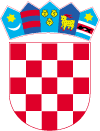 GradonačelnikKlasa: 944-01/15-01/1Urbroj:2186/016-01-16-5Lepoglava, 03. ožujka 2016.	Na temelju članka 48. Zakona o lokalnoj i područnoj (regionalnoj) samoupravi («Narodne novine» broj 33/01, 60/01 – vjerodostojno tumačenje, 129/05, 109/07, 125/08, 36/09, 150/11, 144/12 i 19/13) i članka 35. Statuta Grada Lepoglave („Službeni vjesnik Varaždinske županije“ broj 6/13, 20/13, 33/13 i 31/14-pročišćeni tekst), gradonačelnik Grada Lepoglave objavljujeJAVNI POZIV na upućivanje Pisma namjere o kupnji zemljištau Poduzetničkoj zoni Faza I Lepoglava	S ciljem ispitivanja interesa poduzetnika i poduzetničkih potencijala, upućuje se javni poziv na dostavu pisma namjere za kupnju građevinskog zemljišta u vlasništvu Grada Lepoglave – na području Poduzetničke zone Faza I Lepoglava svim zainteresiranim osobama. 	Poduzetnička zona Faza I Lepoglava udaljena je 30 km od Grada Varaždina. Nalazi se uz frekventne prometne pravce Zagreb - Varaždin - Budimpešta te Zagreb  - Krapina – Maribor – Graz. 	Zona se neposredno nalazi uz državnu cestu D-35 te željezničku prugu Varaždin – Golubovec, cestovna   udaljenost od međunarodnog prijelaza Macelj je 28 km.	Grad Lepoglava ima ukupno 9 parcela u Poduzetničkoj zoni Faza I namijenjenih prodaji. Ukupna površina svih parcela iznosi 51 879 m2.		Zemljište se prodaje isključivo u svrhu izgradnje objekata gospodarske namjene - proizvodne, pretežno industrijske (ne zagađujuća  tiha industrija, veće zanatske radionice, servisi, skladišta i druge djelatnosti). Zemljište je u potpunosti komunalno opremljeno. 	Pismo namjere ne predstavlja obvezujuću ponudu već isključivo služi za utvrđivanje interesa za kupnju zemljišta u Poduzetničkoj zoni Faza I Lepoglava.             		 Pismo namjere podnosi se na obrascu koji možete preuzeti u Jedinstvenom upravnom odjelu Grada Lepoglave ili na www.lepoglava.hr, a možete ga možete uputiti pisanim putem na adresu: Grad Lepoglava, A. Mihanovića 12, 42240 Lepoglava ili putem e-maila: lepoglava@lepoglava.hrSve dodatne informacije mogu se dobiti na broj telefona 042/494-313 ili putem e-maila: lepoglava@lepoglava.hr.Skica slobodnih parcela u Poduzetničkoj zoni Faza 1 Lepoglava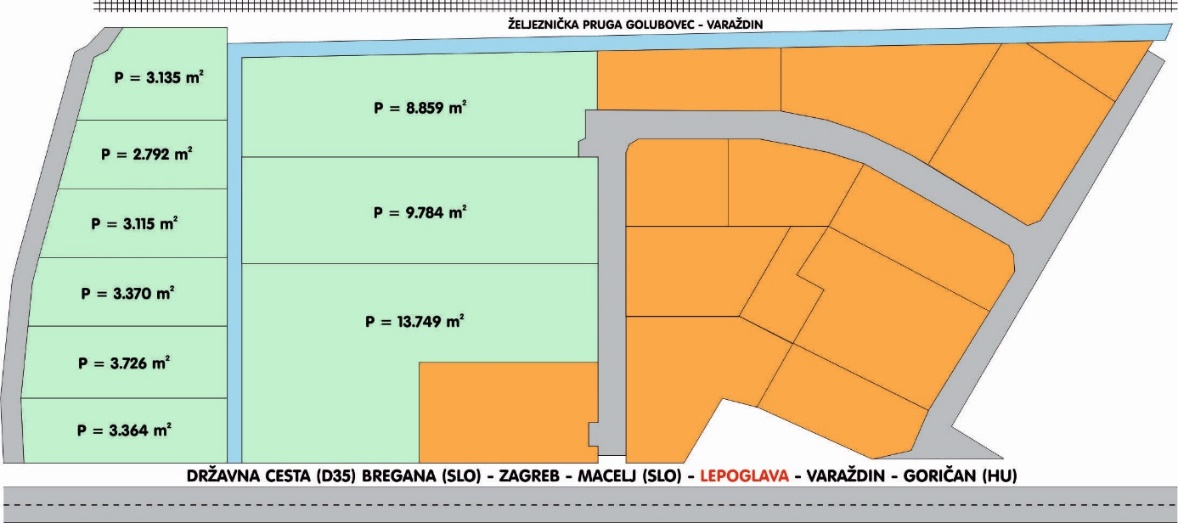 GRADONAČELNIKMarijan Škvarić, dipl.ing.